	Spett.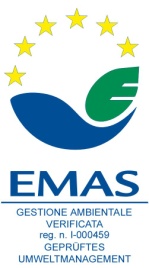 	AZIENDA PUBBLISERVIZI BRUNICO	Ufficio tecnico / Rete Distribuzione EE	Via Anello Nord 19	39031 BRUNICO BZRCRichiesta di connessione alla rete di distribuzione dell’AziendaPubbliservizi Brunico di un impianto di produzione di energia elettricaIl/La sottoscritto/a:  …………codice fiscale: …………residente a: …………     Prov. …………in via: …………recapito: tel …………/ cell …………/ email …………in qualità di legale rappresentante della ditta: …………con sede in: …………    Prov. …………codice fiscale / partita IVA: …………ai sensi della delibera ARERA ARG/elt 99/08 (TICA) e smi, richiede la connessione alla rete di distribuzione dell’impianto di produzione di energia elettrica avente le seguenti caratteristiche:denominazione dell’impianto (come comunicato a Terna) …………luogo di installazione …………potenza nominale dell’impianto di produzione (kW) …………producibilità annua dell’impianto di produzione (kWh) ………potenza del sistema di accumulo (kW) …………accumulo su lato corrente continua (CC) o corrente alternata (CA) …………potenza richiesta in prelievo (kW) …………destinazione d’uso dell’energia prelevata (servizi aux; domestica; industriale) ………potenza di immissione in rete richiesta (kW) …………fonte primaria utilizzata per la produzione (solare; idrica; gassosa; altro) …………numero POD della fornitura elettrica esistente …………potenza già disponibile per la connessione …………contributo alla corrente di corto circuito complessiva dell’impianto di produz. …………data di inizio dei lavori di realizzazione dell’impianto …………data prevista di fine lavori …………data prevista di entrata in esercizio dell’impianto …………ditta incaricata della progettazione dell’impianto …………ditta incaricata della costruzione dell’impianto …………suddivisione di impianto (SI/NO): …………(solo in caso di adeguamento della connessione esistente) presenza SI/NO di altri impianti di produzione già connessi …………destinazione commerciale dell’energia prodotta (autoconsumo, vendita al netto dell’autoconsumo, scambio sul posto, ritiro dedicato ecc.) …………intenzione di richiedere incentivi previsti dalle norme vigenti SI/NO …………evtl. esistenza di altri richiedenti per un eventuale condivisione dell’impianto SI/NO …………autorizzazione SI/NO di fornire i dati ad altri gestori di rete per un evtl. coordinamento tra gestori …………ALTRO: …………richiede per l’impianto:  	la cessione totale dell’energia prodotta 	la cessione dell’eccedenza dell’energia prodotta 	lo scambio sul posto dell'energia prodottaal fine dell’elaborazione del preventivo per la connessione, allega la seguente documentazione:planimetria catastale con indicazione del luogo di installazione dell’impianto;schema elettrico unifilare, firmato da un tecnico abilitato;calcolo della producibilità annua dell’impianto;scheda tecnica del sistema di accumulo (batteria + inverter)la documentazione progettuale degli interventi previsti secondo le norme CEI;Dichiarazione sostitutiva dell’atto di notorietà attestante la disponibilità del sito;l’attestazione del rispetto delle condizioni di cui decreto ministeriale 4 agosto 2011 (solamente in caso di impianto di cogenerazione);l’attestazione del rispetto delle condizioni di cui all’art. 8, comma 6, del decreto legislativo n. 387/03 (solamente in caso di impianto ibrido);Dichiarazione sostitutiva dell’atto di notorietà relativa all’insussistenza delle cause di cui all’art. 67 del d.lgs. 159/11 (solo in caso di potenze di immissione superiore a 1 MW);(solo in caso di realizzazione ASSPC/modifica SSPC): informazioni necessarie ad identificare il cliente finale(solo nel caso in cui il produttore è diverso dal richiedente): ragione sociale, p. IVA, sede legale oppure in caso di persone fisiche, nome e cognome, cod. fisc., luogo e data di nascita del produttore, luogo di residenza con indicazione del CAP e del codice ISTAT del Comunela documentazione attestante l’avvenuto pagamento del corrispettivo per l’ottenimento del preventivo in base all’articolo 6 del TICA, ossia:	30€ 	per potenze in immissione fino a 6kW;	50€ 	per potenze in immissione superiori a 6kW e fino a 10kW;		100€ 	per potenze in immissione superiori a 10kW e fino a 50kW;	200€ 	per potenze in immissione superiori a 50kW e fino a 100kW;	500€ 	per potenze in immissione superiori a 100kW e fino a 500kW;	1.500€ 	per potenze in immissione superiori a 500kW e fino a 1.000kW;	2.500€ 	per potenze in immissione superiori a 1.000kW.	(NB: i corrispettivi indicati sono al netto dell’IVA)Il versamento deve essere effettuato sul conto corrente intestato a:Azienda Pubbliservizi BrunicoCassa di Risparmio di Bolzano SpA, Bolzano, Agenzia 107IBAN: IT 42 J 06045 11619 000000002034Causale: Nome e indirizzo - Richiesta connessione impianto di produzione.Le richieste di connessione di impianti FV ex decreto ministeriale 19 maggio 2015 ovvero nel caso di un impianto di microcogenerazione ex decreto ministeriale 16 marzo 2017, sono presentate all’Azienda Pubbliservizi Brunico, esclusivamente qualora l’unico impianto di produzione per cui si richiede la connessione non condivida il punto di connessione esistente con altri impianti di produzione. Allo scopo occorre inviare esclusivamente la Parte I del corrispondente Modello Unico con i relativi allegati, riportando anche i seguenti dati:lo schema elettrico unifilare relativo alla connessione dell’impianto di produzione;il valore della potenza nominale in uscita dall’inverter del gruppo di generazione (ove presente);qualora siano presenti sistemi di accumulo, il valore della capacità del sistema di accumulo espressa in kWh, il valore della potenza nominale del convertitore mono/bidirezionale del sistema di accumulo, precisando se la connessione sia lato corrente continua ovvero lato corrente alternata nel solo caso di sistemi di accumulo lato produzione.Nel solo caso di impianti di microcogenerazione ex decreto ministeriale 16 marzo 2017 occorre riportati anche i seguenti dati:il valore del fattore di potenza;il valore della potenza efficiente lorda espressa in kW;il valore della potenza efficiente netta espressa in kW;il valore della potenza termica efficiente netta espressa in kWt;il valore percentuale atteso di utilizzo associato a ogni combustibile dichiarato;la tipologia dell’impianto di produzione, selezionando tra combustione interna, microturbine, a utilizzo diretto del vapore endogeno, con singolo o doppio flash, ciclo binario.Il soggetto richiedente il Modello Unico è sempre e soltanto il soggetto che, in relazione all’impianto per il quale si sta presentando richiesta di connessione, intende rivestire la qualifica di produttore di energia elettrica.Il richiedente, qualora non coincida con il cliente finale titolare del punto di connessione oggetto della richiesta di connessione, è tenuto ad allegare alla Parte I del Modello Unico il mandato ottenuto dal cliente finale per la presentazione della domanda di modifica della connessione esistente, nonché il mandato con rappresentanza del cliente finale ai fini dell’accettazione del contratto di scambio sul posto. In tali casi, il richiedente riporta, nella Parte II del Modello Unico, il codice IBAN del cliente finale a cui verrà intestata la convezione di scambio sul posto.Data: …………	                                                                								Firma: …………………….Recapito telefonico: …………Recapito fax: …………Recapito e-mail: ………… Richiesta di adeguamento di una connessione esistente Richiesta di nuova connessione